Publicado en Málaga el 17/08/2018 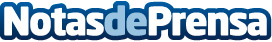 Despedidas Temptation de Málaga presenta su producto estrella este verano: las gymkanasFiestas en la playa, fiestas en barco, karting, paintball, strippers etc. son las actividades estrella en despedidas de soltera en Málaga, pero este año han destacada sobre todo las gymkanas, según comenta Despedidas Temptation

Datos de contacto:Rubén Santaella (RubénSantaealla.es)Diseño y posicionamiento de páginas web615 33 69 60Nota de prensa publicada en: https://www.notasdeprensa.es/despedidas-temptation-de-malaga-presenta-su Categorias: Andalucia Entretenimiento http://www.notasdeprensa.es